          Subject Area: Math		App Title: 1 to 100 	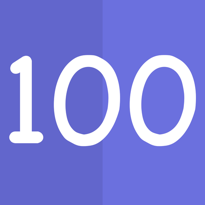 App Price: $2.79  	Languages: EnglishRationale: Meeting requirements of both the Ontario Curriculum and NYS Common Core Learning Standards, this app allows students to work independently while learning to count and order numbers from 1 to 100. Identifying numbers by order and name, students will work within number families and 10 frames ordering numbers until they reach 100. Students will identify that each number has a corresponding written numeral and these numerals take a set position within the number line. New York State P-12 Common Core StandardsStandard Strand: Number & Operations in Base 10 1.NBTGrade: 1Topic: Extend the Counting SequenceItem number and statement: 1. Count to 120, starting at any number less than 120. In this range, read and write numerals and represent a number of objects with a written numeral.  Ontario Curriculum ExpectationsStandard Strand: Mathematical Process ExpectationsGrade: 1Topic: Number Sense and Numeration Item number and statement:Counting count forward by 1’s, 2’s, 5’s, and 10’s to 100, using a variety of tools and strategies